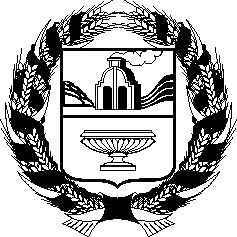 АДМИНИСТРАЦИЯ НИЖНЕНЕНИНСКОГО СЕЛЬСОВЕТА СОЛТОНСКОГО РАЙОНА АЛТАЙСКОГО КРАЯП О С Т А Н О В Л Е Н И Е 30.03.2015                                                                                                         №15                                                                   с.Нижняя Ненинка          В соответствии со статьёй 8 Федерального закона от 25 декабря . N 273-ФЗ "О противодействии коррупции", в целях исполнения пункта 3 Указа Президента Российской Федерации от 18 мая . №557 «Об утверждении перечня должностей федеральной государственной службы, при назначении на которые граждане и при замещении которых федеральные государственные служащие обязаны представлять сведения о своих доходах, об имуществе и обязательствах имущественного характера, а также сведения о доходах, об имуществе и обязательствах имущественного характера своих супруги(супруга) и несовершеннолетних детей»,  ПОСТАНОВЛЯЮ:        1. Утвердить прилагаемый перечень должностей муниципальной службы в Администрации Нижнененинского сельсовета Солтонского района Алтайского края, при назначении на которые граждане и при замещении которых муниципальные служащие  обязаны  представлять сведения о своих доходах, об имуществе и обязательствах имущественного характера,  а также сведения о доходах, об имуществе и обязательствах имущественного характера  своих супруги (супруга) и несовершеннолетних детей.        2.   Обнародовать настоящее постановление на информационном стенде в Администрации сельсовета Солтонского района Алтайского края и на информационном стенде села Акатьево Солтонского района Алтайского края.         3. Контроль за исполнением настоящего  постановления оставляю за собой. Глава Администрации сельсовета                                                     Л.В.Маслова                                                                                                                                                                 Утвержден                                                                                                                постановлением                                                                                                                 Администрации                                                                                                              Нижнененинского                                                                                                                 сельсовета                                                                                                                  от  30.03.2015  № 15ПЕРЕЧЕНЬдолжностей муниципальной службы Администрации Нижнененинского сельсовета, замещение которых связано с коррупционными рисками1. Глава Администрации сельсовета2. Заместитель главы Администрации сельсовета